IMPORTANT: REGARDING ELA WRITING ASSIGNMENTS* Please understand I will NOT accept a Writing assignment that does not meet the minimum requirements here: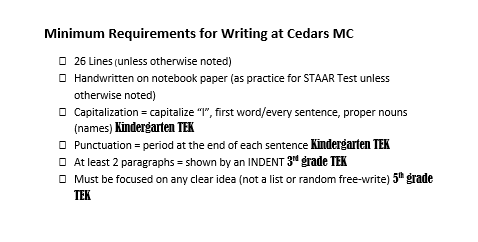 If a Writing assignment meets minimum requirements, I score it with the appropriate rubric—giving the student feedback. If a Writing assignment does not meet minimum requirements--I will pass it back and tell the student “this doesn’t meet the minimum requirements, so you’ll have to finish it/re do it and turn it in late for a 70.”Late work is accepted up to one week late for a 70.If a student fails to meet minimum requirements before a week late—it will remain a zero in the grade book.*Student IEPs & 504s will be followed to accommodate these rules